Dewitz Agriculture/Agribusiness and Animal Sciences Scholarship 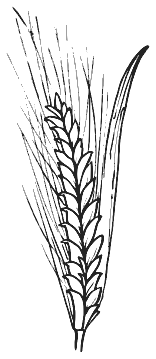 In memory of Alice & Albert Dewitz CD Acres and Dewitz Feedlot are happy to offer a $1000.00 scholarship to a North Dakota high school senior who has been accepted to a 2 or 4 year Agricultural/Agribusiness or Animal Science program. Eligibility Requirements: High school senior Has been accepted into a 2 or 4 year Agricultural/Agribusiness or Animal Science program Essay Requirements: Please write an essay addressing the following questions:What is your current involvement in agriculture, agribusiness, animal science related activities (farming, ranching, working at vet clinic, etc)? If you could spend a week in a current ag/animal science leaders’ job, who would it be and why? How would that experience relate to your future? 50 years from now, you are receiving a Lifetime Achievement Award for your career. What would they say to introduce you? Tell us how you hope to impact the agriculture/agribusiness/animal science industry in your future? Submission Requirements: Along with application and essay, please include 1 letter of recommendation from an individual involved in agriculture, agribusiness, or animal science. Application and other documents must be submitted by April 1st, 2024 to:  Erin Dewitz PO Box 133 Steele, ND 58482 ApplicationName:_____________________________________________________________Address:___________________________________________________________Phone #:___________________________Email:_____________________________Institution which you are enrolled at:____________________________________Program in which to plan to enroll:______________________________________Please list current and past involvement in extracurricular activities and organizations (Can attach additional pages if needed). __________________________         _____________________________________________________         _____________________________________________________         _____________________________________________________         ___________________________ Please list current and past volunteer experiences (Can attach additional pages if needed). __________________________         _____________________________________________________         _____________________________________________________         _____________________________________________________         ___________________________Please list any pertinent past work history within the agriculture/agribusiness/animal science industries: ________________________________________
________________________________________
________________________________________

Please note- If chosen as the recipient of this award, scholarship funds will be in the form of a check written directly to the institution the awardee is enrolled at for the 2024-2025 school year. 